Российская академия музыки имени ГнесиныхРоссийское Шубертовское обществоЦентр поддержки и развития современного искусства имени Алемдара КарамановаМеждународный форум искусств «Романтизм: истоки и горизонты»
XI Международный конкурс музыкантов-исполнителей и композиторов «Романтизм: истоки и горизонты» памяти Елены Фабиановны Гнесиной(19 – 27 июня 2019 года, Москва)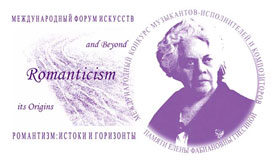 ИТОГИ КОНКУРСАНоминация «ФОРТЕПИАНО СОЛО»1 возрастная группа: до 12 лет2 возрастная группа: с 13 лет до 17 лет3 возрастная группа: с 18 лет до 25 лет4 возрастная группа: с 26 летНоминация «ФОРТЕПИАННЫЙ АНСАМБЛЬ»1 возрастная группа: до 12 лет2 возрастная группа: с 13 лет до 17 лет3 возрастная группа: с 18 лет до 25 лет4 возрастная группа: с 26 летНоминация «ОРКЕСТРОВЫЕ ИНСТРУМЕНТЫ СОЛО»
СТРУННЫЕ1 возрастная группа: до 12 лет2 возрастная группа: с 13 лет до 17 лет3 возрастная группа: с 18 лет до 25 лет4 возрастная группа: с 26 летНоминация «ОРКЕСТРОВЫЕ ИНСТРУМЕНТЫ СОЛО»
ДУХОВЫЕ2 возрастная группа: с 13 лет до 17 лет3 возрастная группа: с 18 лет до 25 летНоминация «КАМЕРНЫЙ ИНСТРУМЕНТАЛЬНЫЙ АНСАМБЛЬ»2 возрастная группа: с 13 лет до 17 лет3 возрастная группа: с 18 лет до 25 лет4 возрастная группа: с 26 летНоминация «ВОКАЛ СОЛО»1 возрастная группа: до 12 лет2 возрастная группа: с 13 лет до 17 лет3 возрастная группа: с 18 лет до 25 лет4 возрастная группа: с 26 летНоминация «ВОКАЛЬНЫЙ АНСАМБЛЬ»1 возрастная группа: до 12 лет3 возрастная группа: с 18 лет до 25 лет4 возрастная группа: с 26 летНоминация «ИСКУССТВО КОНЦЕРТМЕЙСТЕРА»2 возрастная группа: с 13 лет до 17 лет3 возрастная группа: с 18 лет до 25 летНоминация «КОМПОЗИЦИЯ»1 возрастная группа: до 12 лет3 возрастная группа: с 18 лет до 25 лет4 возрастная группа: с 26 летНоминация «КОМПОЗИТОР-ИСПОЛНИТЕЛЬ»1 возрастная группа: до 12 лет3 возрастная группа: с 18 лет до 25 лет4 возрастная группа: с 26 летНоминация «ИСКУССТВО ПЕДАГОГА»4 возрастная группа: с 26 летНоминация «МЕТОДИЧЕСКИЕ ЧТЕНИЯ»3 возрастная группа: с 18 лет до 25 лет4 возрастная группа: с 26 летwww.gnesin-academy.ruwww.romantizmistokiigorizonti.ruwww.karamanov.ruhttps://www.youtube.com/watch?v=RDxCBNkm6jw&hl=ru%5FRU&rel=0&fs=1ФИОИтогГородПедагог Янчин Всеволод РомановичГрамота за участиеСанкт-ПетербургПидько Назарииль ЕвгеньевичДипломант III степени
Специальный приз «Надежда»ДонецкБезкровная Николь АлександровнаДипломант III степениКурскФедосеев Владимир СергеевичДипломант III степениКазаньДоброродный Иван ДмитриевичДипломант II степениЕкатеринбургПопова Кристина РомановнаДипломант II степениУссурийскГольдберг Марк ФеликсовичДипломант I степениМО, ОдинцовоДик Софья ВалерьевнаДипломант I степениМоскваИлюшко КристинаДипломант I степениТверьКрасюк Илья ВалентиновичДипломант I степениУссурийскПетухова Ариана ВасильевнаДипломант I степениАрхангельскСидорова Милана СергеевнаДипломант I степениСыктывкарЧернышева Вероника СергеевнаДипломант I степениЛипецкЮгай Виктория ВладимировнаДипломант I степениУссурийскЮзвенко Анна ДенисовнаДипломант I степениУссурийскДмитриева Полина АлександровнаЛауреат III степениКоломнаСатыр Галина МихайловнаКозлова Наталья СтаниславовнаЛауреат III степениРязаньДоронькина Елена АлександровнаЛипатова Мария АлексеевнаЛауреат III степениНижний НовгородЛарионычева Ирина НиколаевнаСтороженко Нина АнтоновнаЛауреат III степениМоскваВеселый Игорь ВиловичУспенский Арсений ДмитриевичЛауреат III степениМоскваШохирева Наталья АндреевнаМогилевцев Владимир ВасильевичЛауреат II степениДонецкЛинник Елена ГеоргиевнаСбитнева Арина ВладиславовнаЛауреат II степениСамараСтяжкова Надежда ГлебовнаШешенина Ульяна СергеевнаЛауреат II степениНижний НовгородЮрасова Елена АлександровнаАнтал Адриан МихайловичЛауреат I степениМоскваАнтал Михаил ЛасловичБакиров Лев РамилевичЛауреат I степениПермьГарипова Гульназ ГабделхалиловнаЛузик Егор ИльичЛауреат I степениСаратовКорастилева Елена ПетровнаФедотова Варвара КонстантиновнаЛауреат I степениВольскПахомова Ирина НиколаевнаПоляков Игорь ЮрьевичДипломант III степениМоскваПопов Николай ДмитриевичДипломант III степениКурскФилимонова Татьяна СергеевнаДипломант III степениДолгопрудныйЭктова Васса БорисовнаДипломант III степениМоскваКотова Беатриссия ОлеговнаДипломант II степениМинскПилатова Екатерина ПавловнаДипломант II степениМинскШевченко Юлия ВитальевнаДипломант II степениРязаньБелоусова Полина СергеевнаДипломант I степениИжевскБызов Пантелеимон ПавловичДипломант I степениМоскваДерябин Фёдор ГеоргиевичДипломант I степениЕкатеринбург Дорофеева Полина СергеевнаДипломант I степениБалаковоКовальчук Марк АндреевичДипломант I степениБлаговещенскВинокуров Эдуард АндреевичДипломант I степениТюменьРассохин Иван АлександровичДипломант I степениСыктывкарГончарова Софья АнатольевнаЛауреат III степениМоскваАрзаманова Анна ФедоровнаЛиморова Мария АндреевнаЛауреат III степениМинскХотылева Наталья ЛеонидовнаПартизпанян Седа МанвеловнаЛауреат III степениМоскваШохирева Наталья АндреевнаПелина Ева АндреевнаЛауреат III степениЕкатеринбургКолосова Марианна АнтоновнаГорбунов Илья КонстантиновичЛауреат II степениМоскваМечетина Ольга ЕвгеньевнаКорчагин Михаил ВикторовичЛауреат II степениМоскваКопылов Даниил ЭдуардовичБычкова Ангелина ДмитриевнаЛауреат II степениМоскваКудряков Сергей НиколаевичСингирцева Мария ИгоревнаЛауреат II степениСаратовНечаева Татьяна ИвановнаБадалов Александр ВладленовичЛауреат I степениТверьИванова Валерия МихайловнаМузалевская Юлия МихайловнаГрамота за участиеМО ПушкиноПань ЮэДипломант III степениКитайСёмичева Ангелина СергеевнаДипломант III степениРославльГолубцова Александра СергеевнаДипломант II степениМинскТкач Мария СергеевнаДипломант II степениМоскваФэн КайДипломант II степениКитайПоничева Диана ЮрьевнаДипломант II степениБалаковоСеменова Кристина МихайловнаДипломант II степениБалаковоАндреев Иван ВладимировичДипломант I степениСаратовДавилина Анна Эмилия ВладимировнаДипломант I степениСаратовКонюхов Павел АлексеевичДипломант I степениБарнаулМорозова Ирина ОлеговнаДипломант I степениУфаОтставнова Анастасия ОлеговнаДипломант I степениМоскваРоманчиков Владислав ЮрьевичДипломант I степениМоскваКошель Никита СергеевичДипломант I степениКазаньВасильченко Даниил СергеевичЛауреат III степениКрасноярскБеспалова Лора АльбертовнаГильмуллин Радик РафисовичЛауреат III степениИжевскСмирнова Татьяна АлександровнаКулиговский Иван СергеевичЛауреат III степениВладивостокИлюхина Раиса ЕвгеньевнаПономарева Вера СергеевнаЛауреат III степениКрасноярскБеспалова Лора АльбертовнаДороднов Георгий ИгоревичЛауреат II степениСаратовБогачёва Александра ОлеговнаНемоляева Анна СпартаковнаЛауреат II степениСаратовНечаева Татьяна ИвановнаМакарова Ольга ИгоревнаЛауреат II степениМинскТащилина Наталья ИвановнаЕндальцева Светлана АлександровнаЛауреат I степениПсковИванов Андрей СергеевичКазачанская Дина МихайловнаЛауреат I степениМоскваОвчинников Владимир ПавловичСавицкая Ирина ВалерьевнаЛауреат I степениСанкт-ПетербургЭйсмонт Надежда МихайловнаПико Илья СергеевичДипломант III степениТаганрогДоу ИньциДипломант III степениКитайХмиадашвили Тамара АкакиевнаЛауреат III степениМоскваПетров Николай АрнольдовичМунхжаргал МишээлЛауреат III степениМонголияЛюдков Дмитрий АнатольевичТоросов Карен РубеновичЛауреат II степениДонецкДурнева Инна АнатольевнаСим Су ХюнЛауреат I степени
Специальный приз «За редко исполняемое сочинение композитора-романтика – К.Фильч Экспромт №2 B-dur»МоскваПетухов Михаил СтепановичАндреева Наталья Сергеевна
Цикоридзе Георгий АлександровичДипломанты I степениКоломнаЮгай Виктория Владимировна
Новикова Марина АлександровнаЛауреаты III степениУссурийскЯровенко Наталья ВладимировнаСоздашова Варвара Артёмовна
Создашов Серафим АртёмовичДипломанты I степениКоломнаЕрмакова Екатерина Петровна
Красюк Илья ВалентиновичЛауреаты III степениУссурийскСальникова Ольга ИосифовнаСидорова Милана Сергеевна
Рассохин Иван АлександровичЛауреаты II степениСыктывкарБурцева Татьяна Александровна,Вежова Вероника ВикторовнаЕрохина Александра Федоровна
Балыкин Никита Андреевич
Никифорова Ксения Александровна
Петрова Мария АлексеевнаЛауреаты I степени
Специальный приз «За высокий уровень ансамблевого мастерства»МоскваСоборнова Евгения Федоровна, Саприко Елена Александровна, Головач Светлана Валентиновна Поничева Диана Юрьевна
Семенова Кристина МихайловнаДипломанты I степениБалаковоБачковский Станислав Анатольевич
Бачковская Лариса СтепановнаДипломанты I степениМоскваБегутова Татьяна Сергеевна
Жидкова Юлия АлександровнаДипломанты I степениБалаковоЕрохина Мария Игоревна
Пономаренко Ирина ЮрьевнаДипломанты I степениМоскваНиколаева Алёна Александровна
Самохин Вадим ЕвгеньевичЛауреаты II степениФеодосияСтатник Ирина Анатольевна
Корастилева Елена ПетровнаЛауреаты II степениСаратовМурзатова Жамиля (скрипка)Дипломант II степениКарагандаВиноградов Владимир Александрович (скрипка)Дипломант I степениСанкт-ПетербургГоловина Анна Александровна (скрипка)Лауреат III степени МоскваМателинене Виктория АнатольевнаТабала Елена-Августа Дмитриевна (скрипка)Лауреат III степениМоскваЧупикова Ирина ИвановнаКозыревская Анастасия Денисовна (скрипка)Лауреат II степениВоронежБортникова Ирина ИгоревнаПлатонова Анастасия Алексеевна (скрипка)Лауреат II степениСанкт-ПетербургМартышева Мария ВладимировнаСкородумов Алексей Олегович (альт)Дипломант III степениМоскваФусару Раул Дмитриевич (скрипка)Дипломант III степениКишиневКириллова Вероника Валерьевна (скрипка)Дипломант I степениМоскваВолков Антоний Владимирович (скрипка)Лауреат III степениМоскваЛундин Алексей ВладимировичДугалл Анита Хелена (скрипка)Лауреат III степениМоскваМателинене Виктория АнатольевнаБабунов Андрей Дмитриевич (скрипка)Лауреат II степениМоскваИванова Елена ДмитриевнаОсипова Елизавета Андреевна (скрипка)Лауреат II степениКазаньЛевицкая Людмила СтефановнаБабаева Нилуфер Рафаил кызы (скрипка)Грамота за участиеМоскваМаркова Анна Фёдоровна (альт)Дипломант III степениМоскваМаксимова Арина Дмитриевна (альт)Дипломант II степениМоскваМулюкова Рената Ильдаровна (альт)Дипломант II степениМоскваСырцев Никита Александрович (скрипка)Дипломант II степениОрёлОрлова Валентина Андреевна (скрипка)Дипломант I степениКалининградТуренко Полина Владимировна (альт)Дипломант I степениМоскваДенис Артур (скрипка)Лауреат III степениКишиневШалгина Мария ВасильевнаКомарова Арина Андреевна (альт)Лауреат III степениМоскваСазонкина Анна АнатольевнаЩекочихина Елена Алексеевна (альт)Лауреат III степениМоскваСазонкина Анна Анатольевна Расковалова Анастасия Александровна (альт)Лауреат II степениМоскваСтоклицкая Евгения ЮделевнаЧугайнова Анастасия Сергеевна (скрипка)Лауреат II степениМоскваТростянский Александр БорисовичЮрьева Любовь Евгеньевна (арфа)Лауреат II степениМоскваШамеева Наталия ХамидовнаАндрианова Анастасия Петровна (альт)Лауреат I степениМоскваСпиридонова Маргарита ИгоревнаДевуцкая Софья Александровна (скрипка)Лауреат I степениМоскваКошванец Алексей АнатольевичЕгоров Николай Валерьевич (виолончель)Дипломант III степениМоскваТао Дин (виолончель)Лауреат III степениКитайЗагоринский Александр ИгоревичТлеугабылова Гульнара (альт)Лауреат III степениНур-Султан, КазахстанОстрянин Вениамин Владимирович (флейта)Лауреат III степениНовомосковскТрушаков Владислав ВалерьевичСамирханов Ильдар Тимурович (гобой)Лауреат III степениСаратовСкляренко Владимир ПетровичБольшеданова Алина Павловна (флейта)Лауреат II степениСаратовБаженова Наталья СергеевнаСамородова Наталья Владимировна (кларнет)Лауреат III степениСаратовКосенко Андрей АлександровичСамородова Светлана Владимировна (гобой)Лауреат II степениСаратовСкляренко Владимир ПетровичЛи Чиао (саксофон)Лауреат II степениКитайЗимин Никита МихайловичВан Боцзянь (саксофон)Лауреат II степениКитайВальс Владислав Валерьевич Лузик Егор Ильич (фортепиано)
Большеданова Алина Павловна (флейта)
Самирханов Ильдар Тимурович (гобой)Лауреаты II степениСаратовСкляренко Владимир ПетровичАлексеев Данила Эдуардович (скрипка)
Сухочев Андрей Алексеевич (фортепиано)Лауреаты I степениВоронежЗадонская Екатерина МихайловнаКарпова Елена Юрьевна (скрипка)
Андреев Иван Владимирович (фортепиано)Лауреаты III степениСаратовНестеров Сергей Игоревич,Ушакова Ольга ЮрьевнаБорисов Максим Витальевич (флейта)
Попова Елена Владимировна (фортепиано)Лауреаты II степениМоскваКожин Николай ВячеславовичОбнорская Александра Андреевна (флейта)
Нефедова Татьяна Андреевна (фортепиано)Лауреаты II степениЯрославльБагрова Елена ЮрьевнаМенчикова Мария Владиславовна (скрипка)
Савицкая Ирина Валерьевна (фортепиано)Лауреаты II степениСанкт-ПетербургЗабавников Андрей Станиславович (скрипка)Караулова Елизавета Алексеевна (фортепиано)Лауреаты I степениМоскваВоронов Сергей ЮрьевичЛьвова Серафима Андреевна (скрипка)
Нагорянская Евгения Евгеньевна (виолончель)Михайлюк Елизавета Михайловна (фортепиано)Лауреаты I степениМоскваБагрова Елена ЮрьевнаАрсен Тургунбай (альт)
Зейн Асувад (фортепиано)Лауреаты I степениМоскваБагрова Елена ЮрьевнаГуляева Юлия Александровна (скрипка)
Сергеева Ирина Михайловна (фортепиано)Лауреаты III степениСмоленскТульская Виктория Сергеевна (скрипка)
Коротина Анастасия Владимировна (фортепиано)Лауреаты II степениМоскваВоронов Сергей Юрьевич (фортепиано)
Книга Кирилл Александрович (кларнет)
Лукашина Татьяна Алексеевна (виолончель)Лауреаты II степениМоскваСкрипинская Ольга Вячеславовна (флейта)
Нечаева Татьяна Ивановна (фортепиано)Лауреаты I степениСаратовЛагерева Валерия Леонидовна (сопрано-саксофон)
Сгонник Елисавета Сергеевна (альт-саксофон)
Иванова Светлана Викторовна (тенор-саксофон)
Бокий Ирина Андреевна (баритон-саксофон)Лауреаты I степениМоскваШапошникова Маргарита Константиновна,Зимин Никита Михайлович,Вальс Владислав ВалерьевичСеребрянников Сергей АлександровичДипломант III степениАлматы, КазахстанБаландина Алиса ПавловнаДипломант II степениПензаГромова Софья АлександровнаДипломант I степениМоскваЧуворкина Анна ЮрьевнаЛауреат II степениМоскваЕвсеенко Татьяна Валерьевна,Носенко Мария ВладимировнаТкаченко София ВикторовнаЛауреат II степениМинскКазакевич Юрий ОлеговичТимофеев Максим АлександровичЛауреат I степени, Специальный приз «За музыкальность и темперамент в музыке»ПодольскХарченко Александр ГеннадьевичБабич Элина МаксимовнаЛауреат I степени
Специальный приз «За лучшее исполнение произведения эпохи барокко»МоскваПетрова Алла ИгоревнаЯкубчик Дарья АндреевнаЛауреат I степени
Специальный приз «За артистизм»Санкт-ПетербургСтоянова Лидия МихайловнаДавыдова Арина ДенисовнаДипломант II степениМоскваМамедов Роман ЧингизовичДипломант II степениСамараЦелибеева Софья АлексеевнаДипломант II степениТверьКурочкина Ольга АлексеевнаДипломант I степениМоскваРуденко Кристина АлександровнаДипломант I степениОренбургСедов Владимир АндреевичДипломант I степениТверьСосновская Ольга МихайловнаДипломант I степениКоломнаГоворун Артем ОлеговичЛауреат III степениМоскваМатевосова Валерия АркадьевнаКозаева Софья НиколаевнаЛауреат III степени МинскРоднёнок Оксана ИвановнаСтихарев Альберт ТахировичЛауреат III степениПодольскХарченко Александр ГеннадьевичАстанакулова Камилла ШухратовнаЛауреат II степени
Специальный приз «За сценическое обаяние»Термез, УзбекистанМешкова Вероника ОлеговнаЛауреат I степени
Специальный приз «За сценическое обаяние»БарнаулКомиссарова Елена НиколаевнаБулда Мария ВячеславовнаДипломант II степениМинскКривашеев Георгий СергеевичДипломант I степениМоскваМанучарян Диана СергеевнаЛауреат III степениМоскваТерейковская Валерия СергеевнаЛауреат III степениВладивостокАлексейко Галина СтепановнаЧэнь ХаофэнЛауреат III степениКитайОвчиникова Людмила КонкордиевнаАлтынбек Айгерим АлтынбеккызыЛауреат II степениНур-Султан,КазахстанРуднева Татьяна НиколаевнаСуковых Валерий АлександровичЛауреат II степениМоскваМочалов Алексей Владиленович  Макаренко Тарас ИгоревичЛауреат I степени
Специальный приз «За лучшее исполнение сочинения современного композитора»МоскваМартынов Алексей ПавловичБикчентаева Галия РинатовнаЛауреат III степениМоскваДолженко Ирина ИгоревнаКодинец Анна АлександровнаЛауреат III степениМоскваАнаньина Илона ОлеговнаМалашкина Анастасия НиколаевнаЛауреат III степениСаранскНекрасова Элла ЮрьевнаЛауреат III степениВладикавказСымон Елена ОлеговнаЛауреат III степениМоскваКуликова Нина Павловна
Попова Александра ДмитриевнаЛауреаты I степени
Специальный приз «За музыкальность и артистизм»МоскваКуренкова Ирина ИвановнаОсипов Константин Юрьевич (баритон)
Багаева Зарина Батыровна (сопрано)Лауреаты III степениМоскваБерезова Зарема ТимуровнаСтепанова Наталья Юрьевна (сопрано) – руководитель
Князева Оксана Алексеевна (сопрано)
Кравцова Мария Радомировна (меццо-сопрано)
Локоленкова Ольга Александровна (меццо-сопрано)Лауреаты I степени
Специальный приз «За владение стилистикой в музыке»
Специальный приз «За артистизм»МоскваСтепанова Наталья ЮрьевнаКривошеев Савелий АлександровичДипломант II степениЭнгельсКотик Людмила ВасильевнаДипломант III степениДипломант III степениМинскМинскСтроганов Филипп ЮрьевичСтроганов Филипп ЮрьевичДипломант I степениДипломант I степениМоскваМоскваКазначеева Вероника СергеевнаЛауреат III степениЛауреат III степениМоскваМоскваПолищук Марина ВикторовнаКулиговский Иван СергеевичЛауреат II степениЛауреат II степениВладивостокВладивостокПовещенко Галина ИвановнаШиликова Алиса Анатольевна (скрипка)
Шиликов Тимур Анатольевич (виолончель)Дипломанты II степениНовосибирскКозырева София ВладиславовнаЛауреат III степениМоскваКомиссаренко Анжелика ВикторовнаРассказова Анастасия ВладимировнаЛауреат III степениМоскваКознов Владимир СергеевичПетрова Ангелина СергеевнаДипломант I степениКрасноярскТульская Виктория СергеевнаДипломант I степениМоскваЛогинов Данил РомановичЛауреат III степениХимкиБабич Николай ФёдоровичИзотов Сергей ВикторовичДипломант II степениКрасноярскСмирнов Георгий ГеоргиевичДипломант II степениКрасноармейскЦвибель Валерий ГригорьевичДипломант II степениИерусалим, ИзраильГущина Яна ВладиславовнаДипломант I степениКостомукша, Республика КарелияДубкова Ирина АнатольевнаЛауреат II степениМоскваКарпенко Екатерина ИвановнаЛауреат II степениМоскваСимаков Михаил СергеевичЛауреат II степениМоскваЛарин Алексей Львович
Тенникова Дарья МихайловнаЛауреат II степениНью-Йорк, СШАЛора Швендингер,Энтони Брендт,Соколов Владимир Николаевич, Карш Наталья НиколаевнаСальникова Ираида ПетровнаЛауреат I степениНовосибирскКрасилич Дарий ДмитриевичЛауреат III степениИрпень, Киевская область, УкраинаГарькавая Ирина АлександровнаДарницкий Илья ВладиславовичЛауреат II степениКиев, УкраинаГарькавая Ирина АлександровнаРазумовская Любовь СергеевнаЛауреат III степениМоскваБулычева Ольга Сергеевна (композиция)Михно Софья Львовна (скрипка)Латышева Ирина ГеннадьевнаЛауреат III степениМоскваЧернов Геннадий ВладимировичКулиговский Иван СергеевичЛауреат II степениВладивостокИлюхина Раиса ЕвгеньевнаАбдуллаева Нармин ШирзадЛауреат I степениБаку, АзербайджанДжейхун Аллахвердиев КеримДанилов Михаил АлександровичДипломант II степениСанкт-ПетербургКамаль БалланЛауреат II степени
Специальный приз «За виртуозное владение народным инструментом»СирияТенникова Дарья МихайловнаЛауреат I степениНью-Йорк, СШАЛора Швендингер,Энтони Брендт,Соколов Владимир Николаевич,Карш Наталья Николаевна Комиссарова Елена ВасильевнаДипломант I степениЭнгельсВласова Александра ОлеговнаДипломант II степениСеменов, Нижегородская обльстьИльина Валерия ВасильевнаЛауреат II степениНижний НовгородКрасногорова Ольга АльбертовнаКомиссарова Елена ВасильевнаДипломант II степениЭнгельсАндреева Елена ВасильевнаДипломант I степениМоскваСазанович Наталья ВалентиновнаЛауреат I степениМинск